Tandridge Youth Football LeagueLEAGUE REGISTRATION FORM 2012/13 SEASON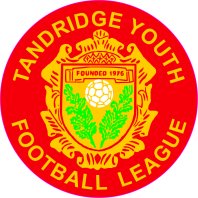 DATE REGISTRATION AUTHORISED BY LEAGUE . . . . . . . . . . . . . . . . . . . . . . . . . . . .Name Of Club: Players Age Group:  Team: Full Name Of Player: Player Number: Please affix a current passport photoAddress:                                                                           Post Code:  Players Date Of Birth: Name of school attended in current season:  Team Last Season: Player declaration
I declare that I have not signed registrations forms for any other Club within the League this season and I confirm that I do not have any outstanding financial liabilities to a previous Club.I have been made aware of the League's Code of Conduct for Young Players and I agree to follow it.Players Signature: . . . . . . . . . . . . . . . . . . . . . . . . . . . . . . . . . . . . . . . .  Print Name: . . . . . . . . . . . . . . . . . . . . . . . Date: . . . . . . . . . . . . . . .  . . .Rule 8.G, if this player played for a different Club last season, he/she shall not be allowed to sign for this Club unless he/she has "discharged all reasonable financial liabilities to the previous Club". Furthermore, an Official of this (new) Club may not accept the signature of a player who played elsewhere last season "without first ascertaining whether such claims have been discharged to the satisfaction of the Club for which the player last played".I have read these extracts from Rule 8.G and agree to abide by them. I also confirm that the player details shown on this form are to the best of my knowledge and belief, true and complete and I understand that incorrect information shown may render this registration invalid.Signature of Club Secretary (or authorised deputy): . . . . . . . . . . . . . . . . . . .  . . .
If not Club Secretary please state position in Club: . . . . . . . . . . . . . . . . . . . .  . . . .Print Name: . . . . . . . . . . . . . . . . . . . . . . . . . . . . . . . Date: . . . . . . . . . . . .  INCORRECTLY COMPLETED FORMS WILL BE RETURNED AND THE REGISTRATION WILL BE NULL AND VOID. THE PLAYER WILL NOT BE ABLE TO PLAY UNTIL THE CORRECT REGISTRATION PROCEDURE HAS BEEN COMPLETED IN ACCORDANCE WITH LEAGUE RULES.This must be the original form – photocopies & photocopied signatures are not acceptableAddress:                                                                           Post Code:  Players Date Of Birth: Name of school attended in current season:  Team Last Season: Player declaration
I declare that I have not signed registrations forms for any other Club within the League this season and I confirm that I do not have any outstanding financial liabilities to a previous Club.I have been made aware of the League's Code of Conduct for Young Players and I agree to follow it.Players Signature: . . . . . . . . . . . . . . . . . . . . . . . . . . . . . . . . . . . . . . . .  Print Name: . . . . . . . . . . . . . . . . . . . . . . . Date: . . . . . . . . . . . . . . .  . . .Rule 8.G, if this player played for a different Club last season, he/she shall not be allowed to sign for this Club unless he/she has "discharged all reasonable financial liabilities to the previous Club". Furthermore, an Official of this (new) Club may not accept the signature of a player who played elsewhere last season "without first ascertaining whether such claims have been discharged to the satisfaction of the Club for which the player last played".I have read these extracts from Rule 8.G and agree to abide by them. I also confirm that the player details shown on this form are to the best of my knowledge and belief, true and complete and I understand that incorrect information shown may render this registration invalid.Signature of Club Secretary (or authorised deputy): . . . . . . . . . . . . . . . . . . .  . . .
If not Club Secretary please state position in Club: . . . . . . . . . . . . . . . . . . . .  . . . .Print Name: . . . . . . . . . . . . . . . . . . . . . . . . . . . . . . . Date: . . . . . . . . . . . .  INCORRECTLY COMPLETED FORMS WILL BE RETURNED AND THE REGISTRATION WILL BE NULL AND VOID. THE PLAYER WILL NOT BE ABLE TO PLAY UNTIL THE CORRECT REGISTRATION PROCEDURE HAS BEEN COMPLETED IN ACCORDANCE WITH LEAGUE RULES.This must be the original form – photocopies & photocopied signatures are not acceptable